You’ve Got To Hide Your Love AwayLennon-McCartney 1965 (The Beatles)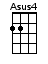 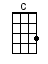 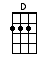 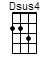 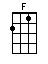 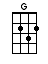 6/8 TIME means / 1 2 3 4 5 6 / or                             / 1       2       /INTRO:  / 1 2 / 1 2 / [G] /[G] Here I [D] stand [F] head in [G] hand[C] Turn my face to the [F] wall [C][G] If she's [D] gone I [F] can't go [G] on[C] Feeling two foot [F] sma-[C]-a-[D]-all[G] Every-[D]where [F] people [G] stare[C] Each and every [F] da-[C]ay[G] I can [D] see them [F] laugh at [G] me[C] And I hear them [F] sa-[C]-a-[D]-ay [D][G] Hey you've got to [C] hide your love a-[Dsus4]way [D] / [Asus4][D] /[G] Hey you've got to [C] hide your love a-[Dsus4]way [D] / [Asus4][D] /[G] How can [D] I [F] even [G] try [C] I can never [F] win [C][G] Hearing [D] them [F] seeing [G] them[C] In the state I'm [F] i-[C]-i-[D]-in[G] How could [D] she [F] say to [G] me[C] Love will find a [F] way [C][G] Gather [D] round [F] all you [G] clowns[C] Let me hear you [F] sa-[C]-a-[D]-ay [D][G] Hey you've got to [C] hide your love a-[Dsus4]way [D] / [Asus4][D] /[G] Hey you've got to [C] hide your love a-[Dsus4]way [D] / [Asus4][D] /OUTRO:/ [G][D] / [F][G] / [C] / [F][C] // [G][D] / [F][G] / [C] / [F][C] / [G]www.bytownukulele.ca